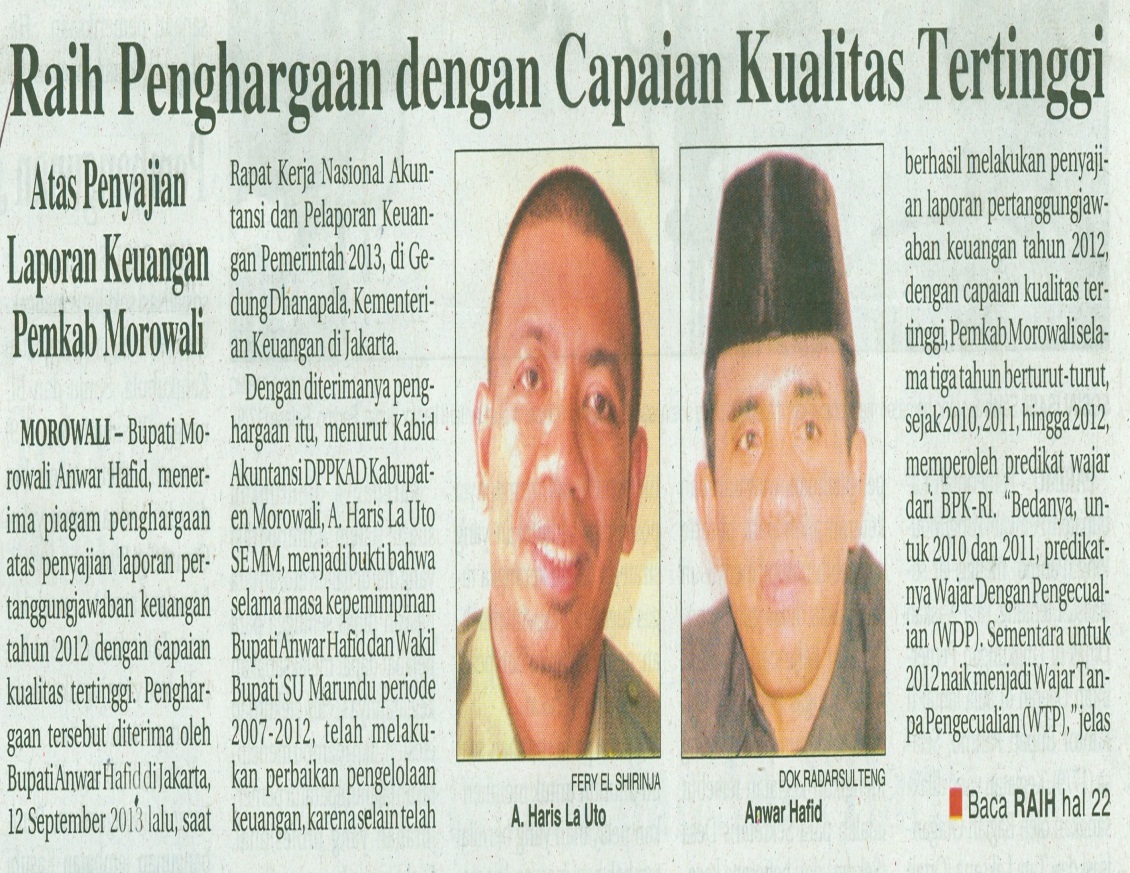 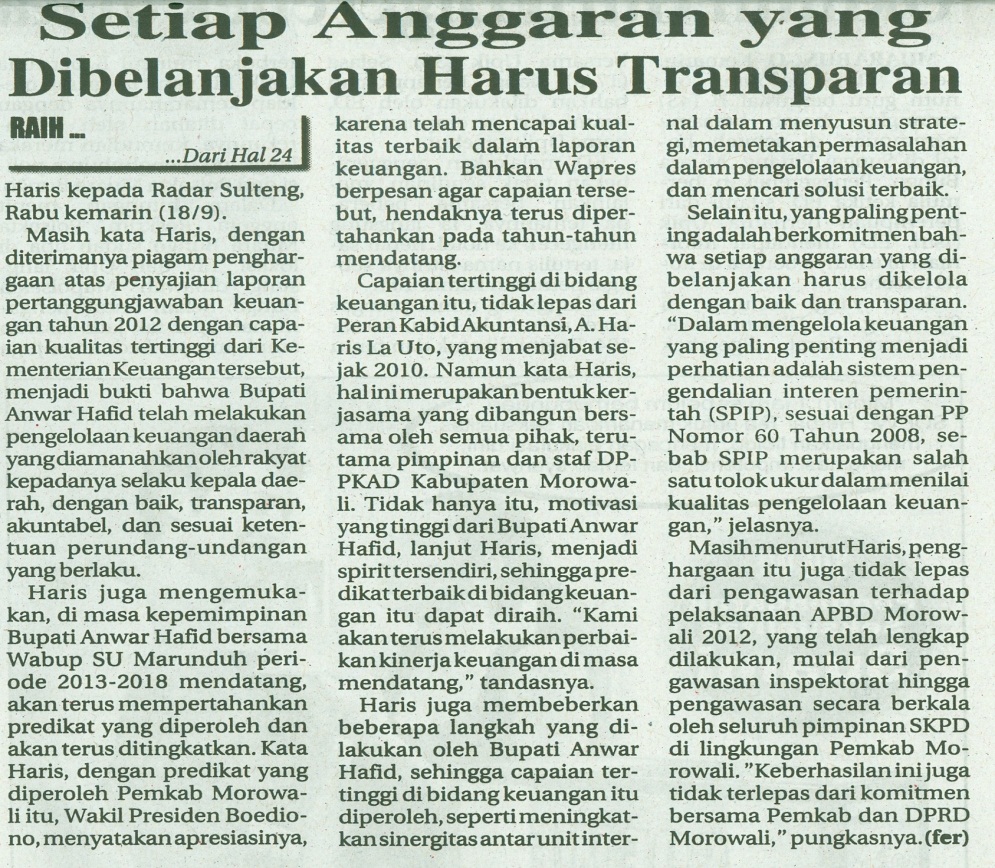 Harian    	:Radar SultengKasubaudSulteng IIHari, tanggal:Kamis, 19 September 2013KasubaudSulteng IIKeterangan:Hal.24 Kolom 11-13; Hal.22  Kolom 23-25KasubaudSulteng IIEntitas:Kabupaten MorowaliKasubaudSulteng II